                              MAMY I ICH DZIECIPrzypomnijcie sobie jak nazywają się niektóre zwierzęta wiejskie( rodzice i  ich dzieci)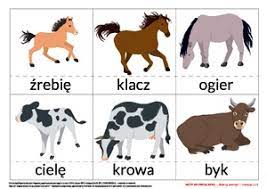 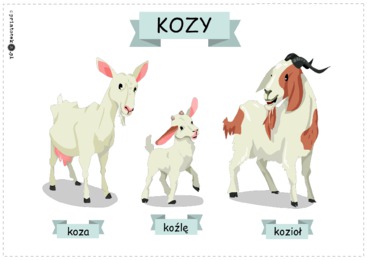 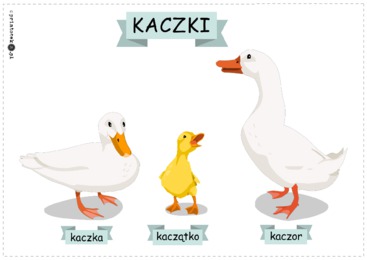 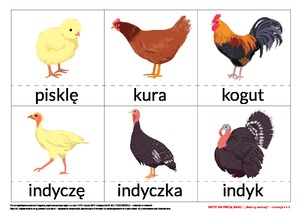 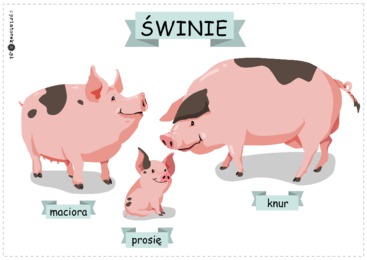 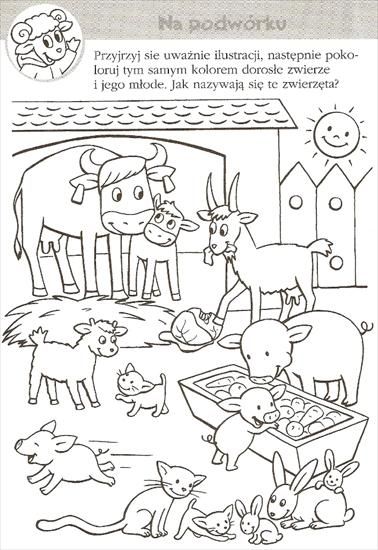 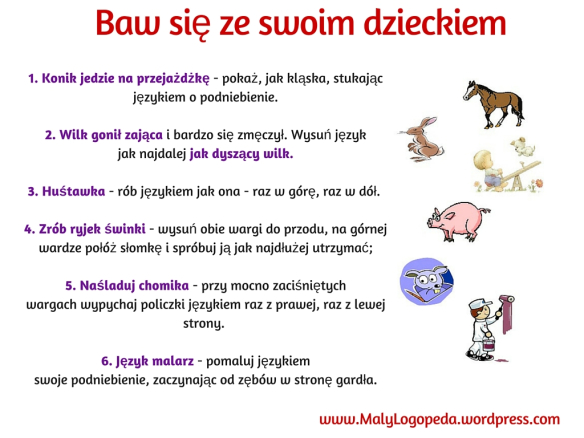 „Czarna krowa”- słuchanie wiersza Doroty Kossakowskiej.Na zielonej łąceLeży czarna krowa.Trawy się najadła,przed słońcem się chowa.Leży najedzonai tak myśli sobie, z tej zielonej trawy            białe mleko zrobię.                              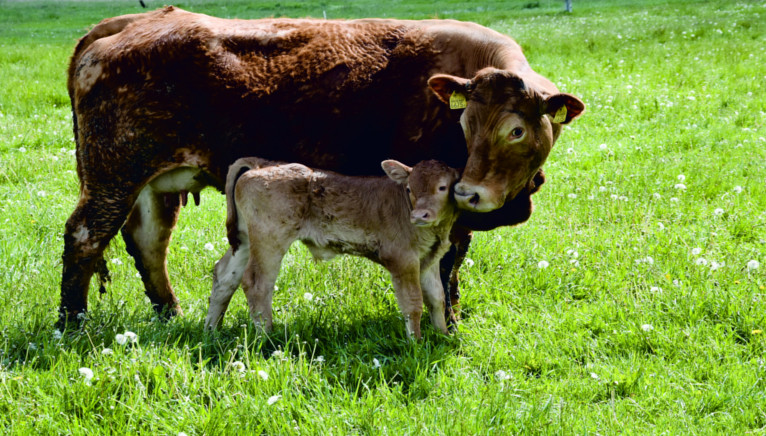 Z mleka będą sery,masło i śmietana.Chcą je kupić ludzieod samego rana.Wiedzą, że są zdrowe,smaczne i sycące.Przecież są od krowyCo chodzi po łące.Pokolorujcie mamę krówkę i jej dziecko cielaczka farbami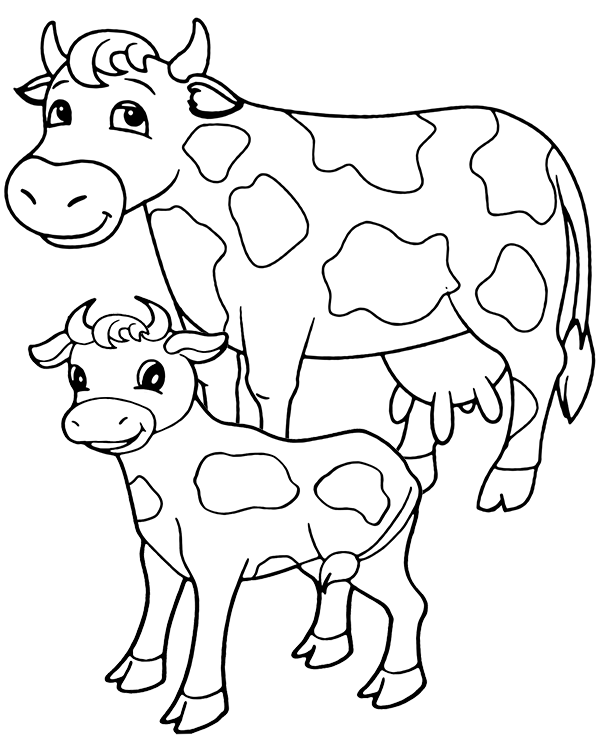                              Miłej pracy i do zobaczenia już niedługo